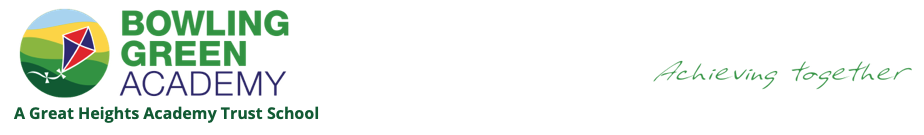 Year 6 Reading ChallengeGoing for Gold Reading Challenge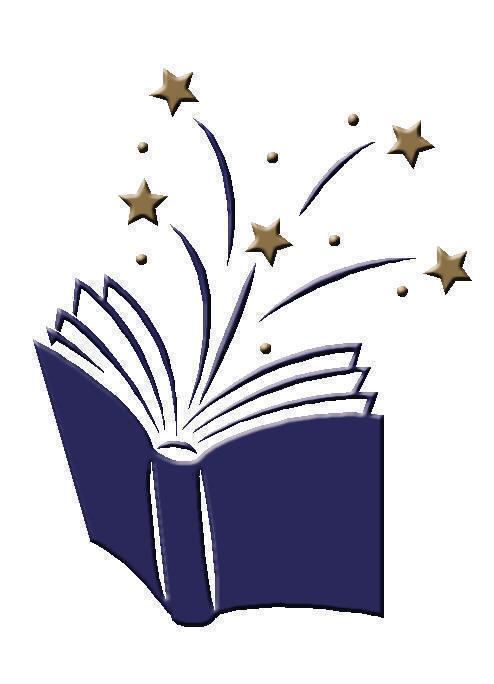 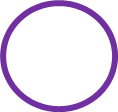 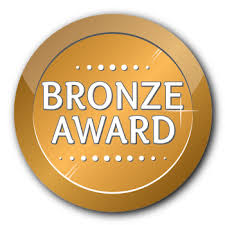 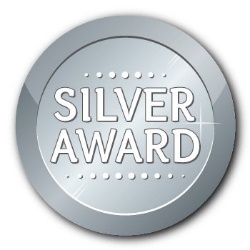 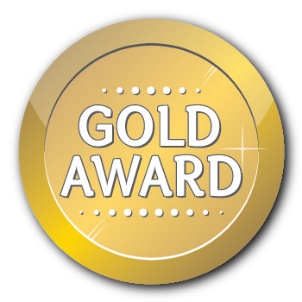 